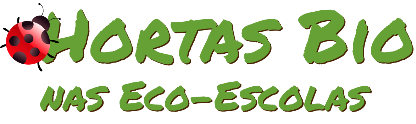 Horta Bio… em casaFicha de RegistoIdentificação da planta escolhidaIdentificação da planta escolhidaNome comum da espécie: BróculoNome científico: Brassica oleraceaQuando colocaste a semente na terra?Atenção: as sementes sem água não germinam! A germinação inicia-se por uma intensa absorção de água.Quando colocaste a semente na terra?Atenção: as sementes sem água não germinam! A germinação inicia-se por uma intensa absorção de água.Data: 20 de abrilData: 20 de abrilQuantos dias passaram até ao aparecimento da plântula?Quantos dias passaram até ao aparecimento da plântula?Resposta:28 de abrilResposta:28 de abrilRegisto semanal do desenvolvimento da planta:Gostaríamos que registasses, se possível, semanalmente, o desenvolvimento da tua planta. Se não se notarem modificações significativas, não necessitas de anotar.O que podes e deves registar?Quanto cresceu? Quantas folhas novas? Apareceram ramificações? Apareceu uma florescência, quando? A planta frutificou? A planta ficou com as folhas amareladas? Murchou? Tem parasitas? Atenção:Envia para o teu professor, com esta tabela, um conjunto de fotografias que exibam a evolução do crescimento da planta (4 a 8 fotografias).Registo semanal do desenvolvimento da planta:Gostaríamos que registasses, se possível, semanalmente, o desenvolvimento da tua planta. Se não se notarem modificações significativas, não necessitas de anotar.O que podes e deves registar?Quanto cresceu? Quantas folhas novas? Apareceram ramificações? Apareceu uma florescência, quando? A planta frutificou? A planta ficou com as folhas amareladas? Murchou? Tem parasitas? Atenção:Envia para o teu professor, com esta tabela, um conjunto de fotografias que exibam a evolução do crescimento da planta (4 a 8 fotografias).Semana 1:As sementes iniciaram a sua germinação.Semana 1:As sementes iniciaram a sua germinação.Semana 2:Eram bem visíveis as primeiras folhasSemana 2:Eram bem visíveis as primeiras folhasSemana 3 :O crescimento abrandou.Semana 3 :O crescimento abrandou.Semana ….. :Semana ….. :Por fim…Descreve-nos como foi feita a sementeira:A sementeira foi feita em solo colocado em copos de plástico.Como foi realizada a manutenção da tua planta?A terra foi regada de 2 em 2 dias e os recipientes foram colocados no exterior, num local iluminado, sem luz direta.Que materiais utilizaste?Terra; sementes; água; copos de plástico.